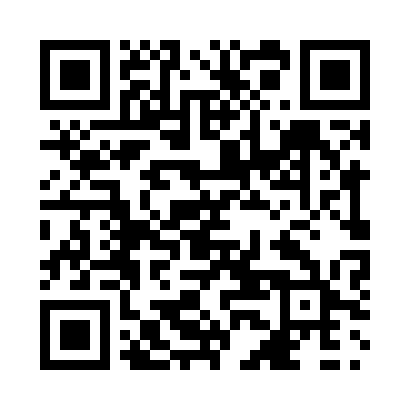 Prayer times for Bras-d'Apic, Quebec, CanadaMon 1 Jul 2024 - Wed 31 Jul 2024High Latitude Method: Angle Based RulePrayer Calculation Method: Islamic Society of North AmericaAsar Calculation Method: HanafiPrayer times provided by https://www.salahtimes.comDateDayFajrSunriseDhuhrAsrMaghribIsha1Mon2:474:5012:456:118:3910:422Tue2:484:5112:456:118:3910:423Wed2:484:5212:456:118:3810:424Thu2:494:5212:456:118:3810:425Fri2:494:5312:456:108:3810:426Sat2:504:5412:466:108:3710:417Sun2:514:5512:466:108:3710:408Mon2:534:5512:466:108:3610:399Tue2:544:5612:466:108:3610:3710Wed2:564:5712:466:098:3510:3611Thu2:574:5812:466:098:3410:3512Fri2:594:5912:466:098:3410:3413Sat3:005:0012:476:088:3310:3214Sun3:025:0112:476:088:3210:3115Mon3:045:0212:476:088:3110:2916Tue3:055:0312:476:078:3110:2817Wed3:075:0412:476:078:3010:2618Thu3:095:0512:476:068:2910:2419Fri3:115:0612:476:068:2810:2320Sat3:125:0712:476:058:2710:2121Sun3:145:0812:476:058:2610:1922Mon3:165:0912:476:048:2510:1723Tue3:185:1012:476:048:2410:1624Wed3:205:1112:476:038:2310:1425Thu3:225:1312:476:028:2110:1226Fri3:245:1412:476:028:2010:1027Sat3:265:1512:476:018:1910:0828Sun3:275:1612:476:008:1810:0629Mon3:295:1712:475:598:1610:0430Tue3:315:1912:475:598:1510:0231Wed3:335:2012:475:588:1410:00